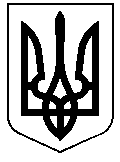 РЕШЕТИЛІВСЬКА МІСЬКА РАДАПОЛТАВСЬКОЇ ОБЛАСТІВИКОНАВЧИЙ КОМІТЕТРІШЕННЯ31 січня 2022 року									№ 24Про надання статусу дитини, позбавленої батьківського піклування К****** Л.І.Керуючись ст. 34 Закону України „Про місцеве самоврядування в Україні”, ст. 11 Закону України „Про забезпечення організаційно-правових умов соціального захисту дітей-сиріт та дітей, позбавлених батьківського піклування”, ст. ст. 17, 18, 24, 25 Закону України „Про охорону дитинства”, п. 22 Порядку провадження органами опіки та піклування діяльності, пов’язаної із захистом прав дитини, затвердженого постановою Кабінету Міністрів України від 24.09.2008 № 866, враховуючи подання служби у справах дітей виконавчого комітету Решетилівської міської ради від 26.01.2022 № 01-18/28, виконавчий комітет Решетилівської міської радиВИРІШИВ:1. Надати малолітній К****** Л** І****, **.**.**** року народження, статус дитини, позбавленої батьківського піклування, мати якої позбавлена батьківських прав згідно рішення суду, відомості про батька записані відповідно до частини першої статті 135 Сімейного кодексу України, що підтверджується Витягом з Державного реєстру актів цивільного стану громадян про народження із зазначенням відомостей про батька відповідно до частини першої статті 135 Сімейного кодексу України. 2. Службі у справах дітей виконавчого комітету Решетилівської міської ради ( Гмирі Ю.А. ) вжити заходів для соціального захисту дитини.Міський голова								О.А. Дядюнова